Thunderbird Sports Lounge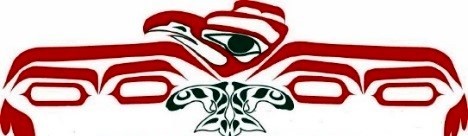 Calendar of Events for:	                DECEMBER 2017SundayMondayTuesdayTuesdayWednesdayThursdayFridaySaturdayHappy HourMonday thru Friday4 – 7 pmHappy HourMonday thru Friday4 – 7 pmHappy HourMonday thru Friday4 – 7 pm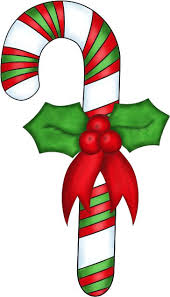 KaraokeMonday thru Thursday 9 pm – 1 amFriday & Saturday 9 pm – 1:30 amSundays 9 pm – 1 amKaraokeMonday thru Thursday 9 pm – 1 amFriday & Saturday 9 pm – 1:30 amSundays 9 pm – 1 amKaraokeMonday thru Thursday 9 pm – 1 amFriday & Saturday 9 pm – 1:30 amSundays 9 pm – 1 am1ADOIMod DoublesADOI Dart TournamentDoubles Power Draw501-Cricket-Choice4 and Above Hard-Way Out8 pm Sign-Up/9 pm Start2ADOIA, B & Super SinglesDarts Live Tournament8 pm Sign-Up/9 pm Start3             ADOIB, D & Mod DoublesDarts LiveQuads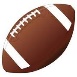 Seahawks Vs. Eagles5:30 pm4            ADOIC & D DoublesDarts LiveDoublesSuicide Karaoke & Trivia9 pm Start5ADOIMod & C DoublesDarts Live Tournament6:30 Sign-Ups/7:30 Start5ADOIMod & C DoublesDarts Live Tournament6:30 Sign-Ups/7:30 Start6ADOIB, C & D SinglesB DoublesWheel ‘O Karaoke9 pm Start7ADOIC, D & Mod Doubles8ADOIMod DoublesADOI Dart TournamentPirate Games501-Cricket-501Power Draw Open Out8 pm Sign-Up/9 pm Start9ADOIA, B & Super SinglesDarts Live TournamentAll Cricket Power Draw8 pm Sign-Up/9 pm Start10              CLOSE @ 4pm Employee Christmas PartySeahawks @ Jaguars10 am11ADOIC & D DoublesDarts LiveDoublesSuicide Karaoke & Trivia9 pm Start12ADOIMod & C DoublesDarts Live Tournament6:30 Sign-Ups/7:30 Start12ADOIMod & C DoublesDarts Live Tournament6:30 Sign-Ups/7:30 Start13ADOIB, C & D SinglesB DoublesWheel ‘O Karaoke9 pm Start14ADOIC, D & Mod Doubles15ADOIMod DoublesADOI Dart TournamentDoubles Power Draw501-Cricket-Choice4 and Above Hard-Way Out8 pm Sign-Up/9 pm Start16ADOIA, B & Super SinglesHam Shoot &Ugly Sweater ContestPower Draw8 pm Sign-Up/9 pm Start17           ADOIB, D & Mod DoublesDarts LiveQuadsSeahawks Vs. Rams1:05 pm18ADOIC & D DoublesDarts LiveDoublesSuicide Karaoke & Trivia9 pm Start19ADOIMod & C DoublesDarts Live Tournament6:30 Sign-Ups/7:30 Start19ADOIMod & C DoublesDarts Live Tournament6:30 Sign-Ups/7:30 Start20ADOIB, C & D SinglesB DoublesWheel ‘O Karaoke9 pm Start21ADOIC, D & Mod Doubles22ADOIMod DoublesADOI Dart TournamentSingles501-Cricket-Choice4 and Above Hard-Way Out8 pm Sign-Up/9 pm Start23ADOIA, B & Super SinglesDarts Live TournamentBYOP 18 pt Cap8 pm Sign-Up/9 pm Start24           ADOIB, D & Mod DoublesDarts LiveQuadsSeahawks @ Cowboys1:25 pm25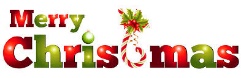 Open @ 5pmSuicide Karaoke & Trivia9 pm Start26ADOIMod & C DoublesDarts Live Tournament6:30 Sign-Ups/7:30 Start26ADOIMod & C DoublesDarts Live Tournament6:30 Sign-Ups/7:30 Start27ADOIB, C & D SinglesB DoublesWheel ‘O Karaoke9 pm Start28ADOIC, D & Mod Doubles29ADOIMod DoublesADOI Dart TournamentDoubles Power Draw501-Cricket-Choice4 and Above Hard-Way Out8 pm Sign-Up/9 pm Start30ADOIA, B & Super SinglesDarts Live TournamentPower Draw8 pm Sign-Up/9 pm Start31             ADOIB, D & Mod DoublesDarts LiveQuadsSeahawks Vs. Cardinals1:25 pmNew Year’s Eve Bash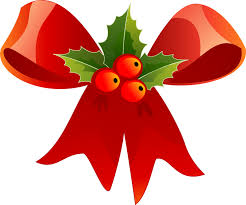 Sunday, Dec. 31st  9 pm - CloseDrink Specials, Raffles, Party Favors & Champagne Toast at MidnightNew Year’s Eve BashSunday, Dec. 31st  9 pm - CloseDrink Specials, Raffles, Party Favors & Champagne Toast at MidnightNew Year’s Eve BashSunday, Dec. 31st  9 pm - CloseDrink Specials, Raffles, Party Favors & Champagne Toast at MidnightNew Year’s Eve BashSunday, Dec. 31st  9 pm - CloseDrink Specials, Raffles, Party Favors & Champagne Toast at MidnightNew Year’s Eve BashSunday, Dec. 31st  9 pm - CloseDrink Specials, Raffles, Party Favors & Champagne Toast at MidnightNew Year’s Eve BashSunday, Dec. 31st  9 pm - CloseDrink Specials, Raffles, Party Favors & Champagne Toast at MidnightNew Year’s Eve BashSunday, Dec. 31st  9 pm - CloseDrink Specials, Raffles, Party Favors & Champagne Toast at Midnight